  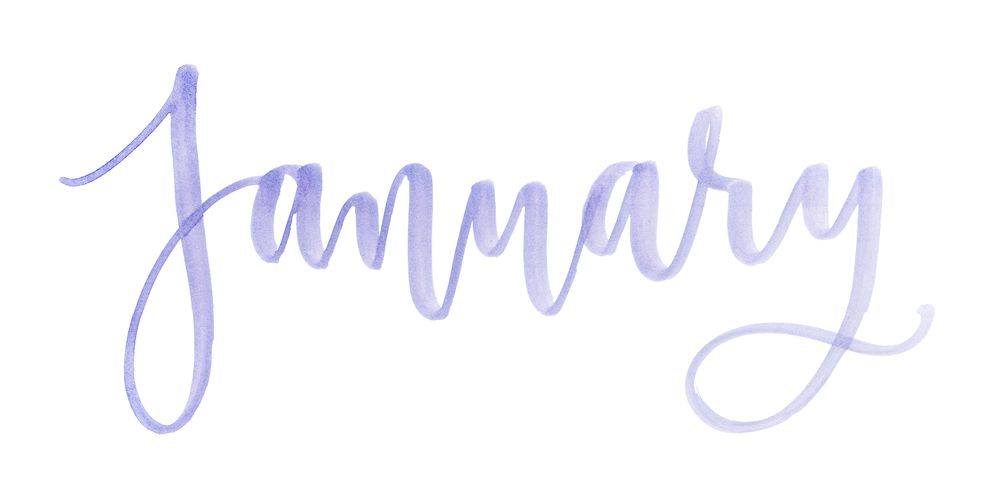 SundayMondayTuesdayWednesdayThursdayFridaySaturday12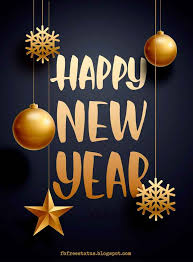 Jim Wainwright3456789Kody DavisMiddle/High School virtual Bible study 7:00p.m.Debbie BurgessGarry WebbCELEBRATE RECOVERY5:30 Meal6:00 Worship7:00 Small GroupM/M Jeremy PierceM/M Larry Thomas10111213141516Womack Connect Group 5:00 pmDrew SmithJacob MartinCarol OwenHolly SwicegoodMiddle/High School virtual Bible study 7:00p.m.Matthew WalkerCELEBRATE RECOVERY5:30 Meal6:00 Worship7:00 Small GroupLeta WomackWomen’s Connect Group 6:00 pmMike YoungM/M Roy Littlefield17181920212223Ministry & Leadership Team MeetingsThomas Connect Group 5:00 pmLacie MorrisRoy WallingMiddle/High School virtual Bible study 7:00p.m.Jacob SmithCELEBRATE RECOVERY5:30 Meal6:00 Worship7:00 Small GroupCannon Richardson24252627282930Bailey Connect Group 5:00 pmTouchet Connect Group 5:00 p.m.Becky JuddJustin RashMiddle/High School virtual Bible study 7:00p.m.Christy BaileyAdeline TouchetCELEBRATE RECOVERY5:30 Meal6:00 Worship7:00 Small Group31Madyson AlfordSkylar Owen